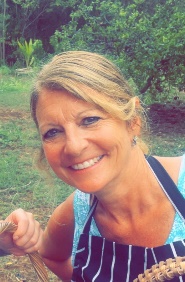 Sue Sweeney’s Professional Bio: Susan (Sue) Sweeney graduated from Montana State University with a degree in Elementary Education and a K-12 Reading Endorsement.  Later in her career, she received a Master’s in Educational Leadership from the University of Montana.   Sue taught in schools across Montana of varying sizes. She taught in two Class C schools, a Class A school, and a rural 2-room school, and was an administrator in Class C and AA school districts.  Sue spent 33 years in public education and 19 years as an administrator.  In 2017, Sue was named Montana’s National Distinguished Principal.  Sue is the owner of Sweeney Educational Consulting.  She has many years of experience with PLC, MTSS and APTT to help districts analyze data, develop a continuous improvement plan and provide the best possible professional development to meet the goals set in the improvement plan.  